CURRICULUM VITAEPersonal Information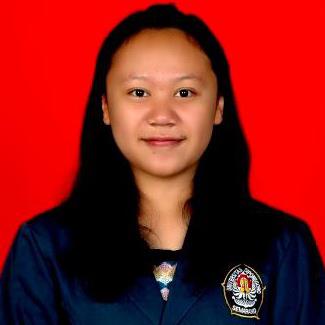 Name				: Yuliana Harianja				Place, Date of Birth		: Cirebon, July 5th 1994Sex				: FemaleBlood Type			: BPhone Number			: +6289605250937E-mail				: yulianaharianja@gmail.comReligion			: IslamFormal Education : SkillWriting, Public SpeakingDesign Grafis (basic): photoshop, corel draw.Making video (basic): movie makerProject ManagemenStrategic Communication SkillOrganizations experience:  	Seminar and Training:Achievements:Committee ExperienceThats all the curriculum vitae I made with full of truth and can used for what should it used.Indonesia, February 2015Best regards,Yuliana HarianjaSchool – UniversityYearCommunication Science/ FISIP/ Diponegoro University2012-nowSMA Negeri 1 Doloksanggul2009-2012SMP N 1 Doloksanggul2006-2009SD N 1 Cirebon/ SD N 3 Doloksanggul00-03/ 03-06InstitutionDepartemenPositionYearAIESECDiponegoro UniversityVice President of Public Relations & Information ManagementJuly 2014-June 2015Nusantara Young LeadersIndonesiaStaff Public Relations2013LPM OPINIFISIP UNDIPCoordinator of Public relations2013AIESECDiponegoro UniversityManager Media RelationJuly 2013-June 2014AIESECDiponegoro UniversityStaff Media Relation, Communication dept2012-June 2013Press Agency OPINIFISIP UNDIPPublic Relation staff2012-nowChoirSMA N 1 DoloksanggulMember2009-2012Student CouncilSMP N 1 DoloksanggulTreasure2008-2009Name of ProgrammeInstitutionsYearDelegates in LEAD ConferenceAIESEC2015Delegates in National Election Conerence AIESEC Indonesia AIESEC2015Delegates in National functional Summit in Solo, IndonesiaAIESEC2014Facilitator in Central Java Leadership ConferenceAIESEC2014Delegates in National Strategic ConferenceAIESEC2014Delegates In National Election ConferenceAIESEC2014Delegates of Management Board ConferenceAIESEC 2013Delegates of Sim-UNESCO, GreeceUNESCO in Greece2013Local Planning MeetingAIESEC2013Semarang Youth Conference #2AIESEC2013Mini Education summitAIESEC2013National Seminar Metamorfosis Jurnalisme “From Zero to Hero” LPM Manunggal2012Workshop “be an announcer”Radio Pro Alma2012Workshop “Jurnalistik dan Fotografi” “Journalitation”LPM OPINI FISIP UNDIP2012SPS Goes to CampusPress Company Union2012Training Scientific Writing“Karyaku Citraan bangsaku”HMJ Administrasi publik2012Young On Top SeminarYoung On Top Semarang2012Event CompetitionInstitutionRankYearThe Best Vice President of Public Relations & Information Management in AIESEC Indonesia, National LevelAIESEC Indonesia12015Festival national student art competition (FLS2N) national levelministries of education and culture Indonesia22011Scientific papers Competition, National levelMinistries of Education and Culture Indonesia42008Event/ ProgrammeInstitutionPositionYearYouthTalk #ApaIdemu in Collaboration with PertaminaAIESEC LC UNDIPSupervisorOctober 2014Youth Talk #14AIESEC LC UNDIPOrganizing Committee ProgramJune 2013Brave Seminar, Exchange FairAIESEC LC UNDIPOrganizing Committee CommunicationApril 2013National seminar LPM OPINILPM OPINI FISIP UNDIPStaff PublicationMay 2013Youth Talk #12AIESEC LC UNDIPOrganizing Committee MarketingJanuary 2013Performing Arts EventJunior High School 1 DoloksanggulTreasure2008